бегущий гусь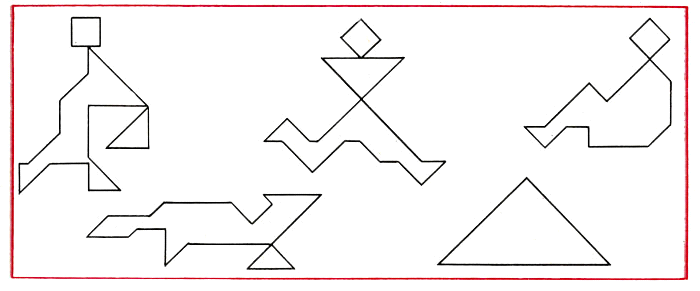 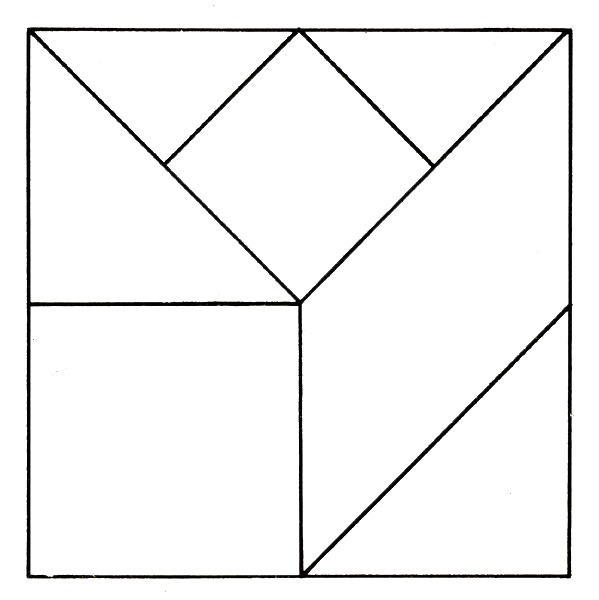 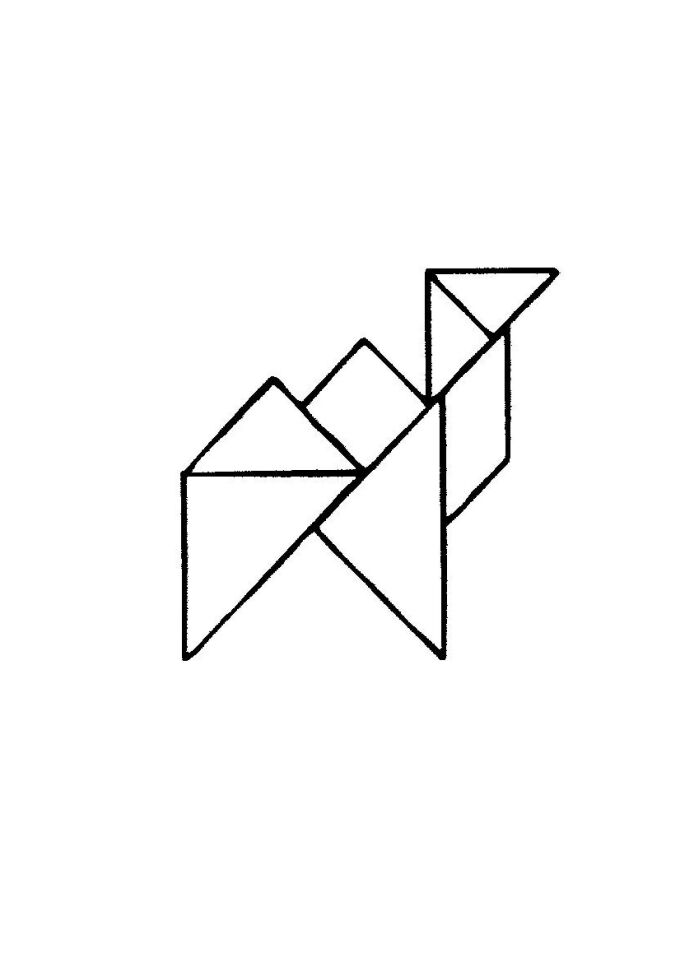 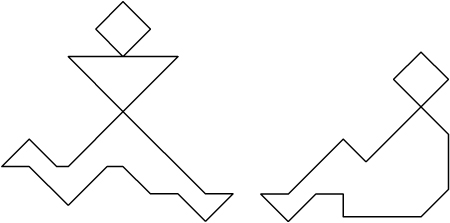 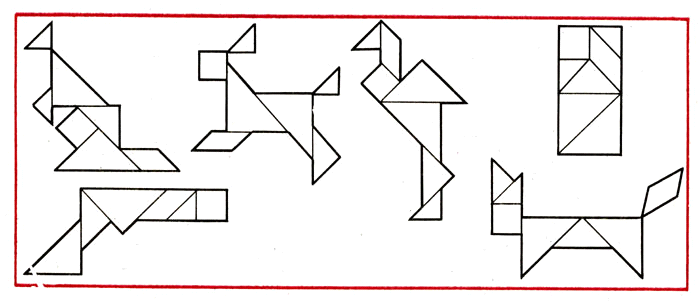 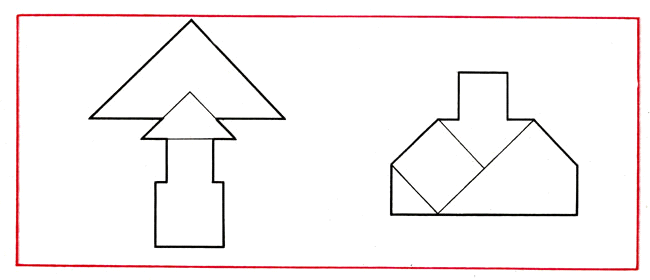 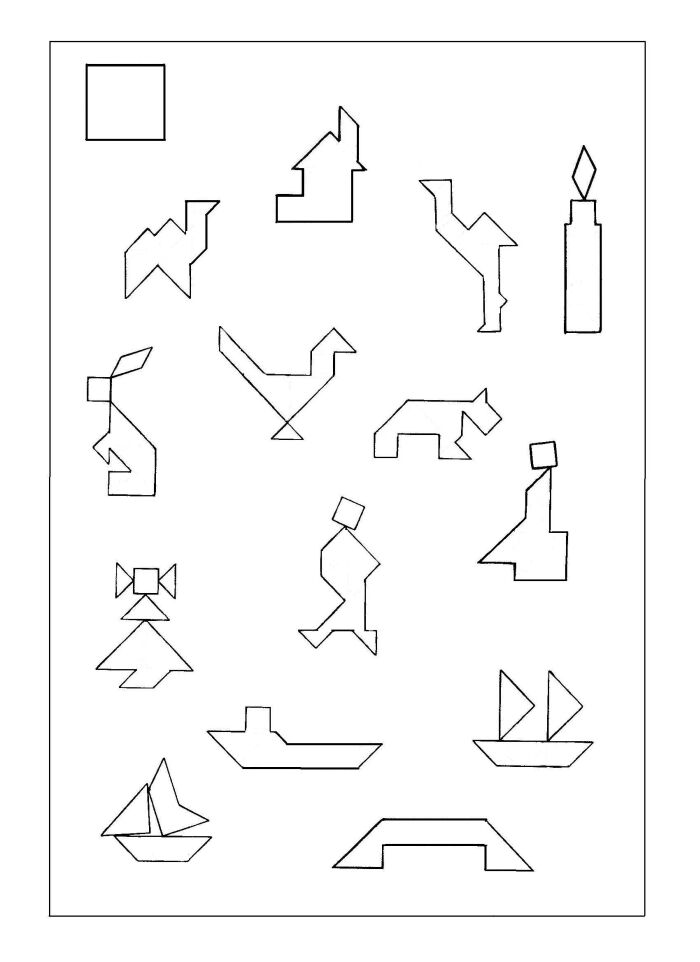 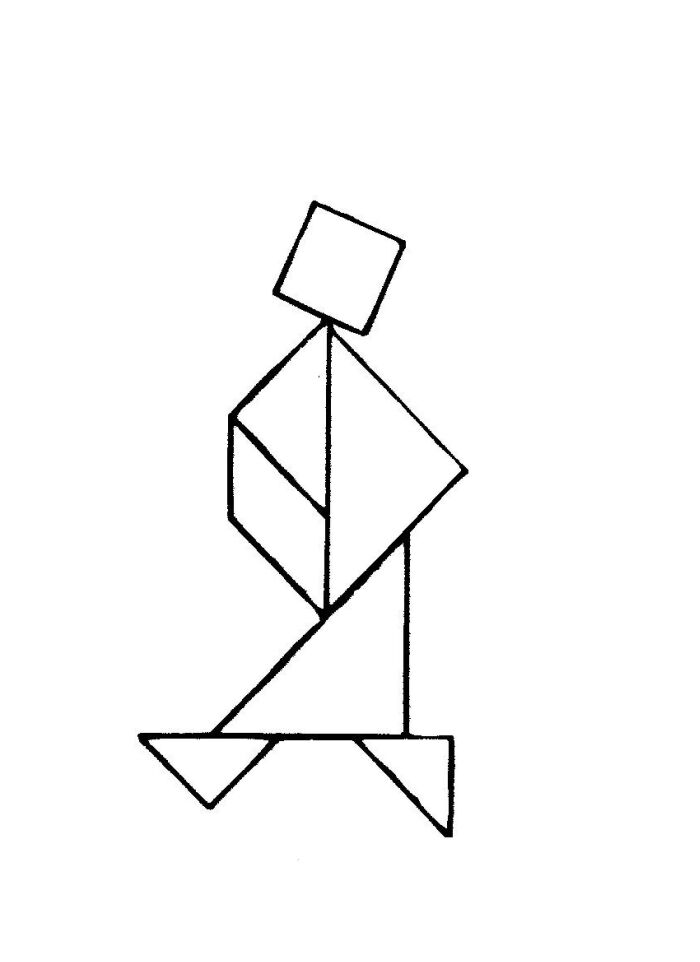 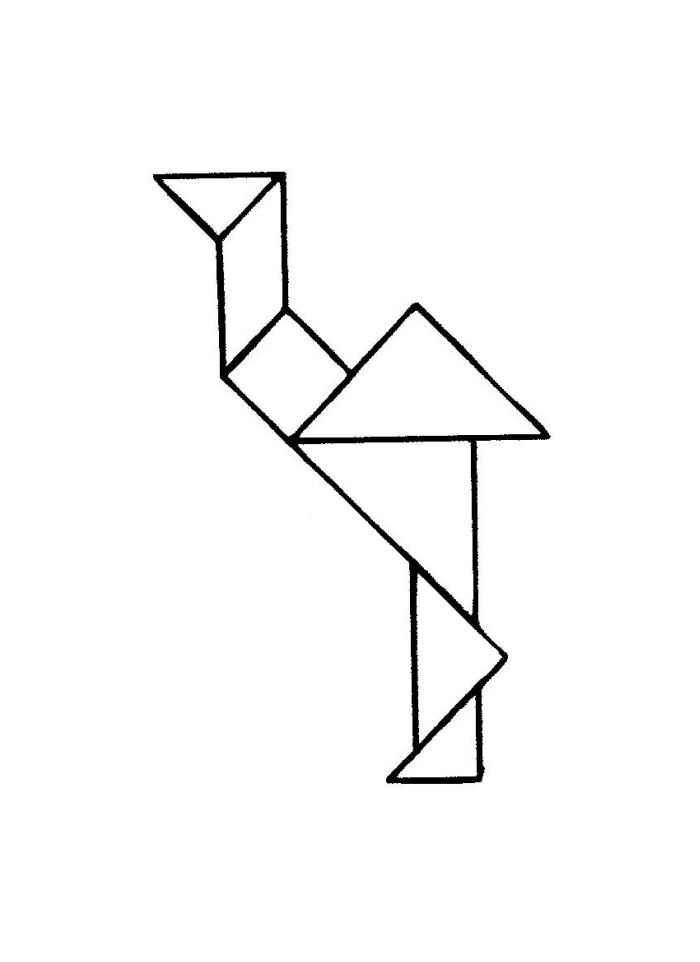 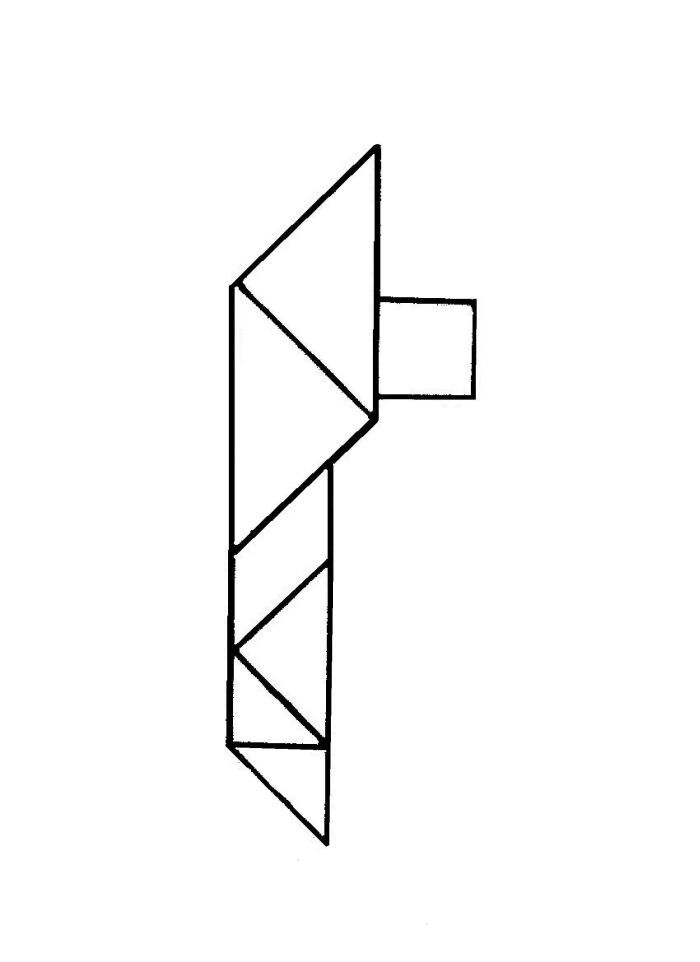 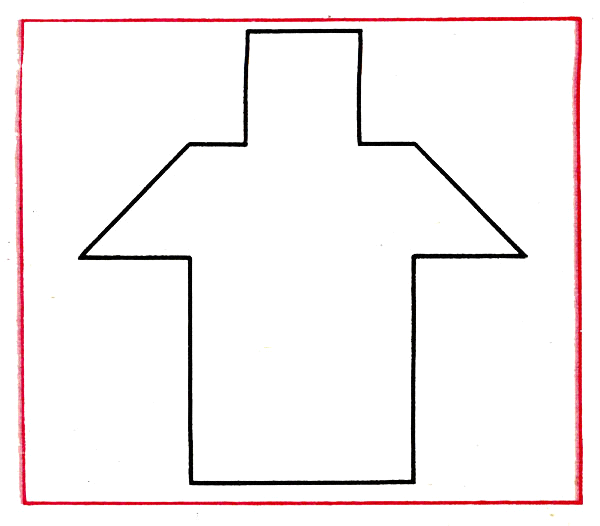 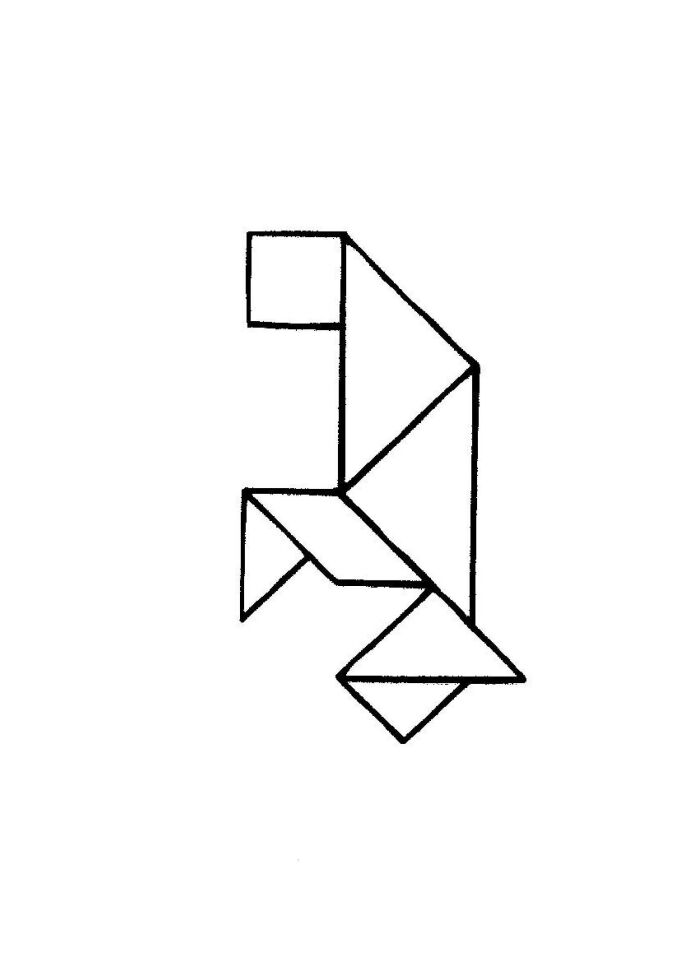 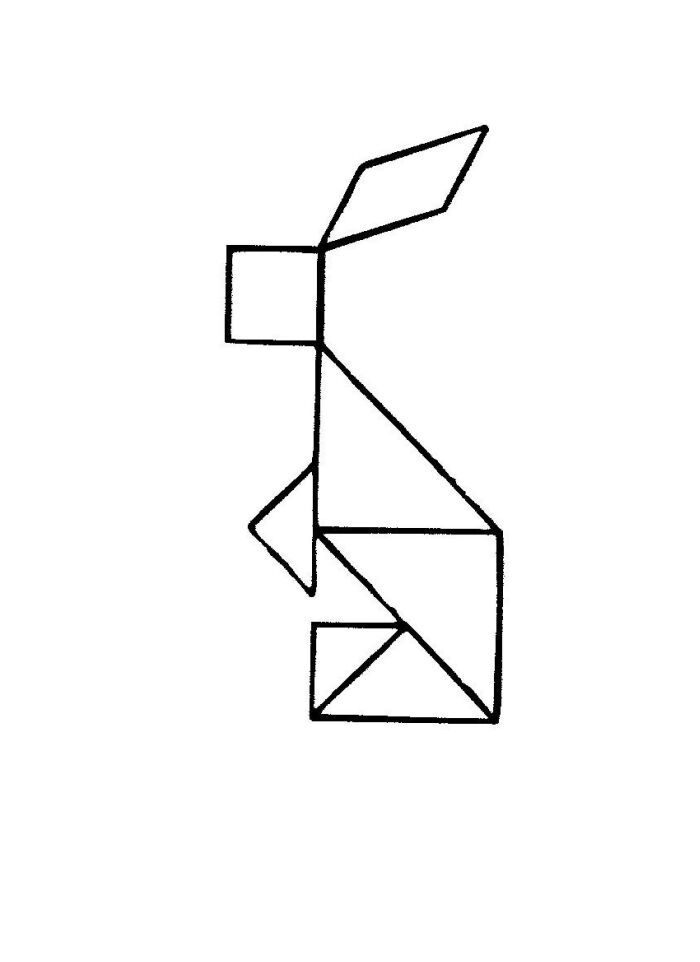 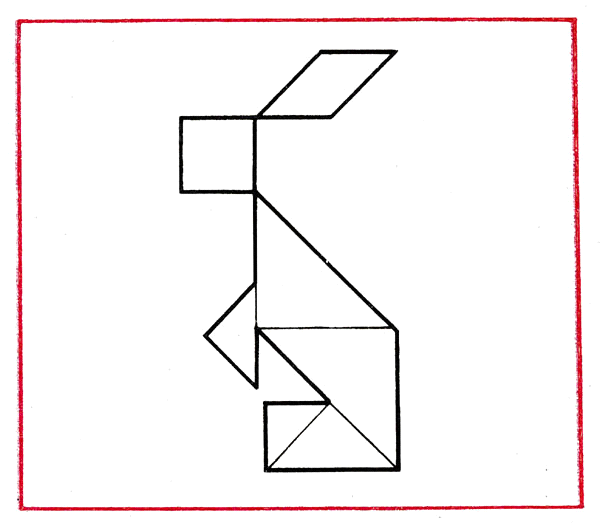 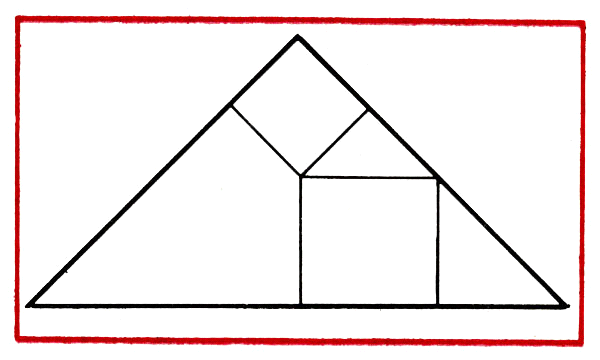 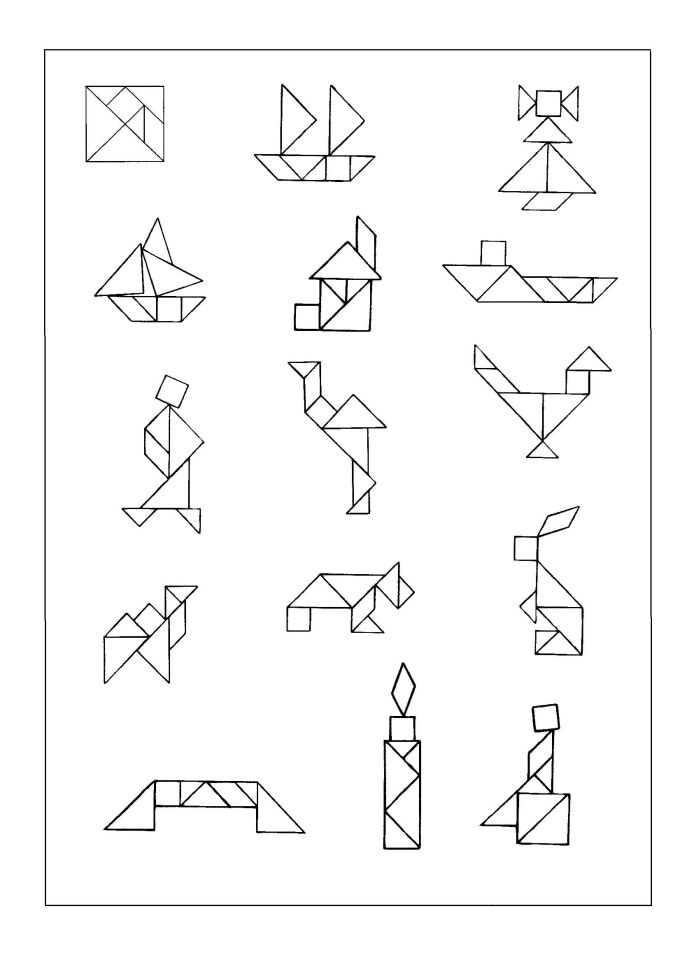 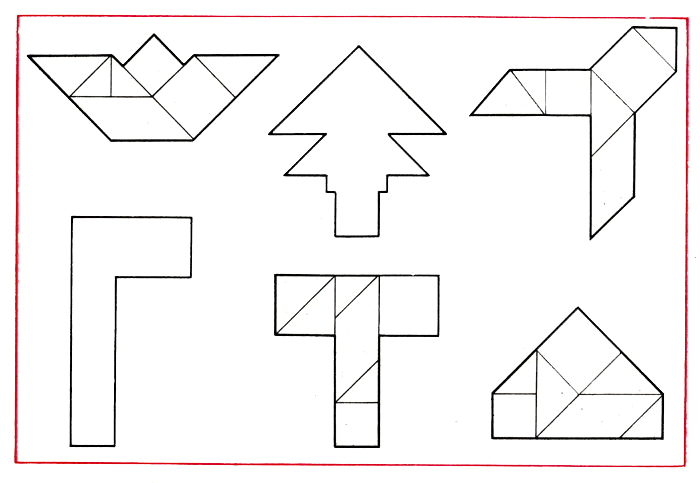 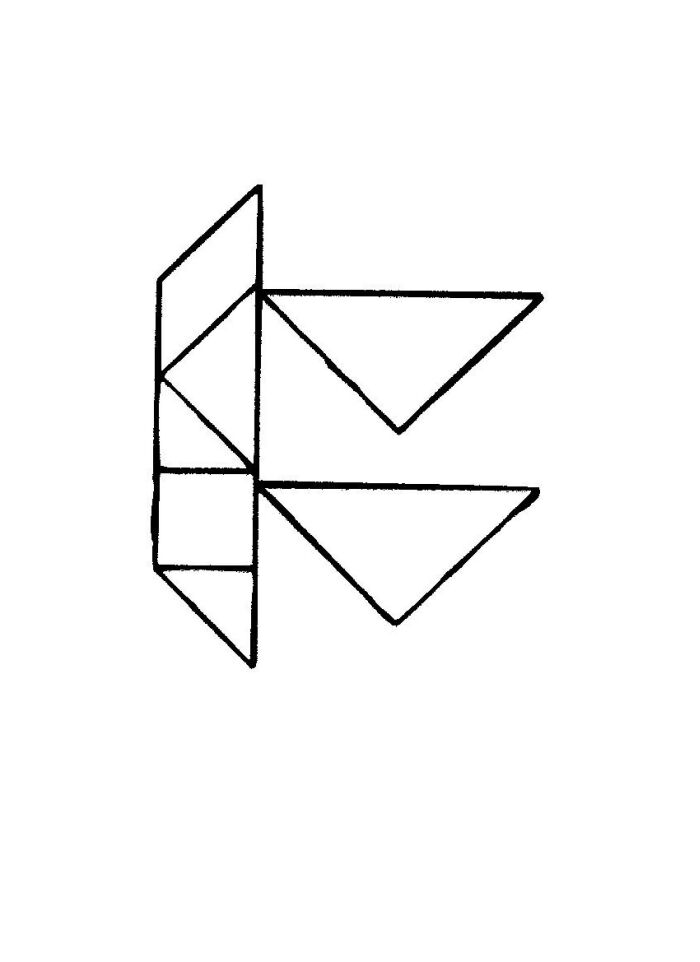 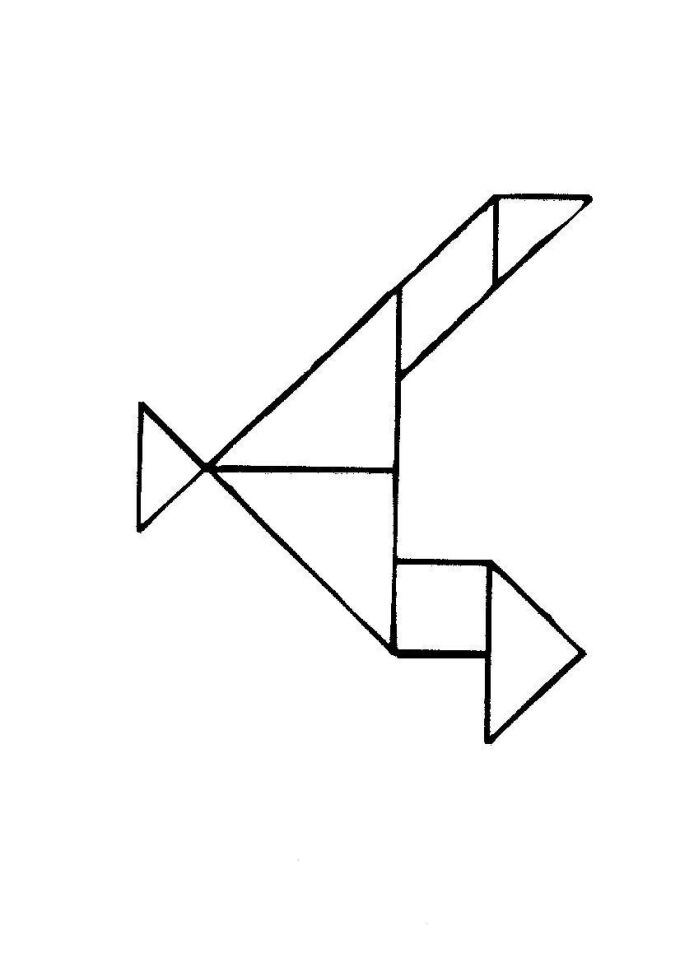 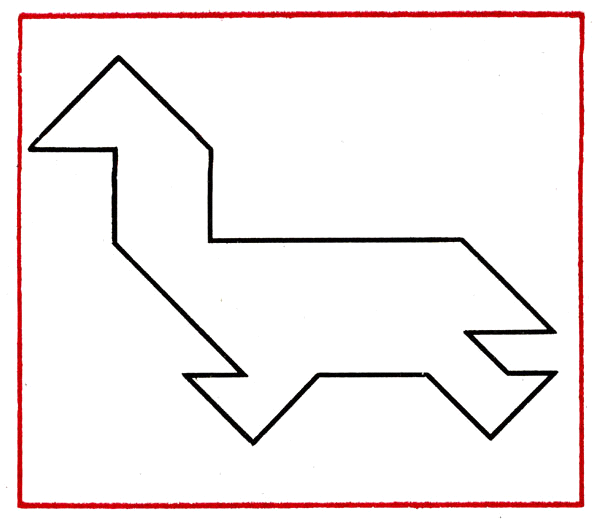 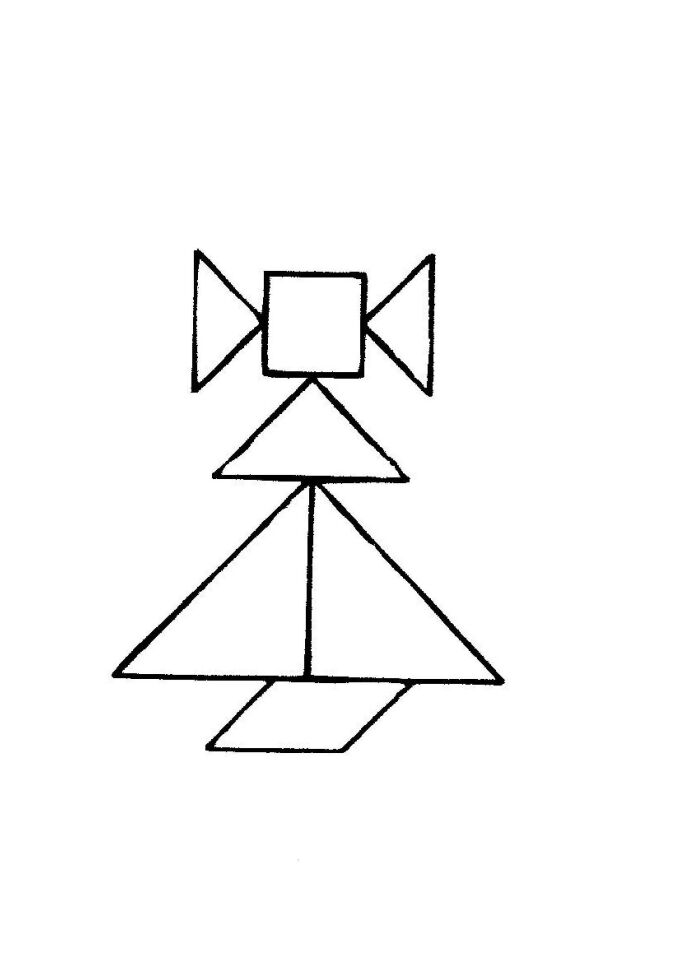 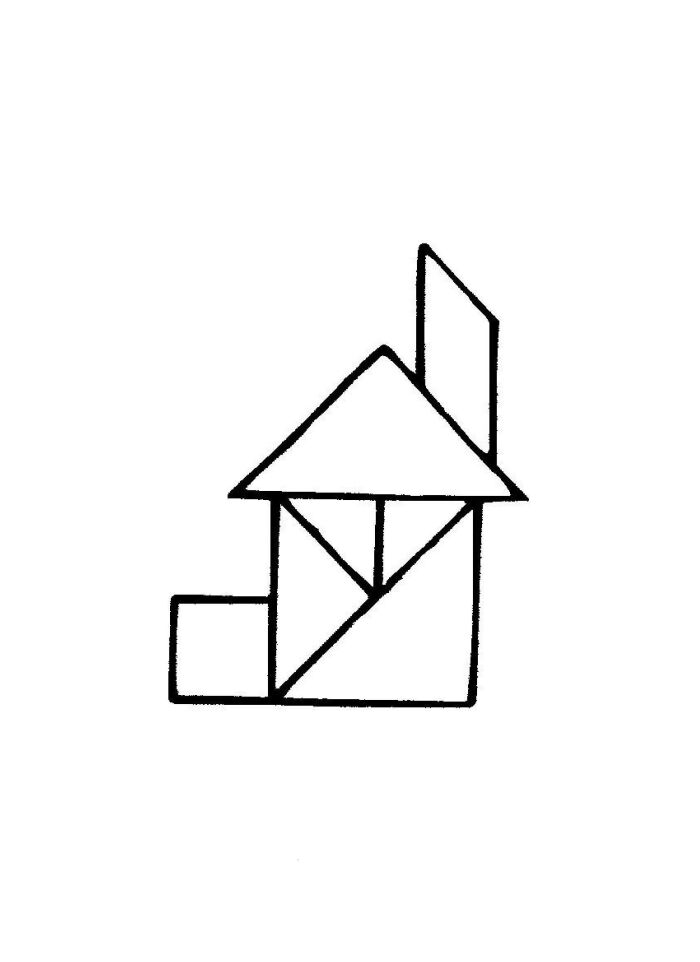 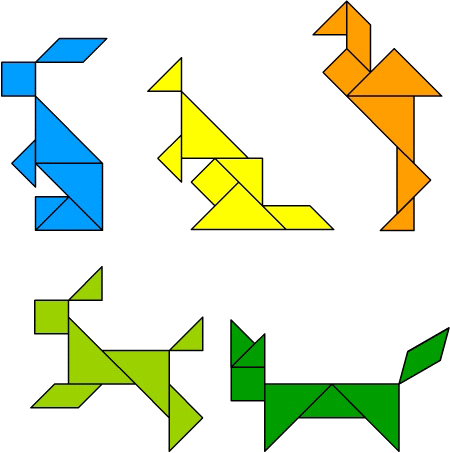 